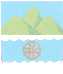 Самарская областьАДМИНИСТРАЦИЯГОРОДСКОГО ОКРУГАОКТЯБРЬСКПОСТАНОВЛЕНИЕОт 16.04.2019 № 396О создании Организационного комитета и утверждении Планов организационно–технических и праздничных мероприятий, посвященных 74-й годовщине Победы советского народа в Великой Отечественной войне 1941-1945 гг., на территории городского округа Октябрьск   Самарской   областиВ соответствии с Федеральным законом от 06.10.2003 № 131-ФЗ «Об общих принципах организации местного самоуправления в Российской Федерации», в целях организации подготовки и проведения мероприятий, посвященных 74-й годовщине Победы советского народа в Великой Отечественной войне 1941-1945 гг., на территории городского округа Октябрьск Самарской области, руководствуясь Уставом городского округа Октябрьск Самарской областиПОСТАНОВЛЯЮ:1. Создать Организационный комитет по проведению праздничных мероприятий, посвященных 74-й годовщине Победы советского народа в Великой Отечественной войне 1941-1945 гг., на территории городского округа Октябрьск Самарской области в следующем составе:Председатель оргкомитета:Гожая А.В. – Глава городского округа Октябрьск Самарской области;Заместитель председателя:Блюдина В.В. – заместитель Главы городского округа – руководитель МКУ г.о. Октябрьск «Управление социального развития Администрации г.о. Октябрьск»;Секретарь оргкомитета:Федорчукова А.В. – ведущий инспектор отдела культуры МКУ г.о.Октябрьск «Управление социального развития Администрации г.о.Октябрьск»;Члены оргкомитета:Ревин В.В. – председатель Думы городского округа Октябрьск Самарской области (по согласованию);Милюков А.В. – заместитель Главы городского округа – руководитель МКУ «Комитет по архитектуре, строительству и транспорту Администрации городского округа Октябрьска»;Базарнова Т.А. – председатель Общественного совета при Администрации г.о. Октябрьск;  Голыгина Т.С. – председатель Совета ветеранов войны и труда; Гущин Е.В. – начальник ОП №33 (г. Октябрьск) МУ МВД России «Сызранское» (по согласованию);Батршин Р.Ф. – начальник Линейного отделения полиции на станции Октябрьск Самарской области (по согласованию);Лемжин Н.А. – начальник железнодорожной станции «Октябрьск» Куйбышевской железной дороги Открытого акционерного общества "Российскиежелезныедороги" (ОАО "РЖД") (по согласованию);Куляпин В.В. – начальник Локомотивного депо Октябрьск Куйбышевской железной дороги Открытого акционерного общества "Российскиежелезныедороги" (ОАО "РЖД") (по согласованию);Яшин О.Н. – начальник отдела ГИБДД МУ МВД РФ «Сызранское» (по согласованию);Трупанов Е.А. – начальник ПСО № 37 противопожарной службы Самарской области (по согласованию);Елисеева О.Н. – руководитель МКУ «Финансовое управление Администрации городского округа Октябрьск»;Зеликова Т.В. – руководитель управления экономического развития, инвестиций, предпринимательства и торговли Администрации городского округа Октябрьск Самарской области;Сапожников А.В. – начальник отдела ГО, ПБ и ЧС Администрации городского округа Октябрьск Самарской области;Еремина Н.П. – начальник организационного отдела Администрации городского округа Октябрьск Самарской области;Трегубова М.Е. – начальник отдела по связям с общественностью и информационным технологиям Администрации городского округа Октябрьск Самарской области;Андриевская Ж.С. – начальник отдела культуры – заместитель руководителя МКУ г.о. Октябрьск «Управление социального развития Администрации г.о. Октябрьск»;Калашникова С.А. – начальник отдела по молодежной политике МКУ г.о. Октябрьск «Управление социального развития Администрации г.о. Октябрьск»;Чистова Н.Н. – начальник отдела физической культуры и спорта МКУ г.о. Октябрьск «Управление социального развития Администрации г.о. Октябрьск»;Евсеева Ю.С. – ведущий специалист отдела развития общего и дополнительного образования Западного управления Министерства образования и науки Самарской области (по согласованию);Коклюхина Л.Ю. – главный специалист по экологии отдела административного, экологического и муниципального контроля Администрации городского округа Октябрьск Самарской области;Москаев Н.А. – директор МБУ г.о. Октябрьск «Служба благоустройства, озеленения, содержания дорог и транспортного обслуживания» (по согласованию);Щипцова М.И. – директор Октябрьского отделения ГБУ СО «ЦСО «Сызранский» (по согласованию);Татаркина Е.В. – руководитель Управления по г.о. Октябрьск ГКУ СО «ГУСЗН Западного округа» (по согласованию);Крашенинникова Н. Н. – главный врач ГБУЗ СО «Октябрьская ЦГБ» (по согласованию);Мосальков А.А. – начальник спортивного объекта Спортивного комплекса «Волна»;Отец Евгений – настоятель Смоленского храма, протоиерей;Отец Виталий – настоятель храма в честь Вознесения Господня;Улатина А.В. – директор МБУ г.о.Октябрьск «ДК «Железнодорожник»;Алехина М.И. – директор МБУ «КДК «Октябрьский»;Рязанцев В.Д. – директор МБУ ДО «ДШИ №1»;Водовская Н.А. – директор МБУ ДО «ДШИ №2»;Кульпанов В.Г. – директор МБУ «Музей Октябрьск-на-Волге»;Холодова Е.В. – директор МБУ «ЦБС г.о. Октябрьск»;Егорова С.В. – директор МКУ г.о. Октябрьск «Центр АХОУСС»;Михайловская Н.Н. – директор ГБОУ ООШ № 2 г.о. Октябрьск;Шатрова Л.Ю. – директор ГБОУ СОШ № 3 г.о. Октябрьск;Кирюхина Н.В. – директор ГБОУ ООШ № 5 г.о.Октябрьск;Шальнова Е.В. – директор ГБОУ СОШ № 8 г.о. Октябрьск;Белешина Л.Г. – директор ГБОУ СОШ № 9 г.о. Октябрьск;Дунова О.А. – директор ГБОУ СОШ № 11 г.о. Октябрьск.2. Утвердить План организационно–технических мероприятий по подготовке и проведению праздничных мероприятий, посвященных 74-й годовщине Победы советского народа в Великой Отечественной войне 1941-1945 гг., на территории городского округа Октябрьск Самарской области согласно приложению 1 к настоящему постановлению.3. Утвердить План праздничных мероприятий, посвященных 74-й годовщине Победы советского народа в Великой Отечественной войне 1941-1945 гг., на территории городского округа Октябрьск Самарской области, согласно приложению 2 к настоящему постановлению.4. Настоящее постановление вступает в силу со дня его подписания.5. Опубликовать настоящее постановление в газете «Октябрьское время» и разместить его на официальном сайте Администрации городского округа Октябрьск Самарской области в сети «Интернет».6. Контроль за исполнением настоящего постановления возложить на заместителя Главы городского округа – руководителя МКУ г.о. Октябрьск «Управление социального развития Администрации г.о. Октябрьск»  В.В. Блюдину.Глава городского округа 			          		          	        А.В. ГожаяИсп. Андриевская Ж.С.тел.: 8(84646)2-61-44